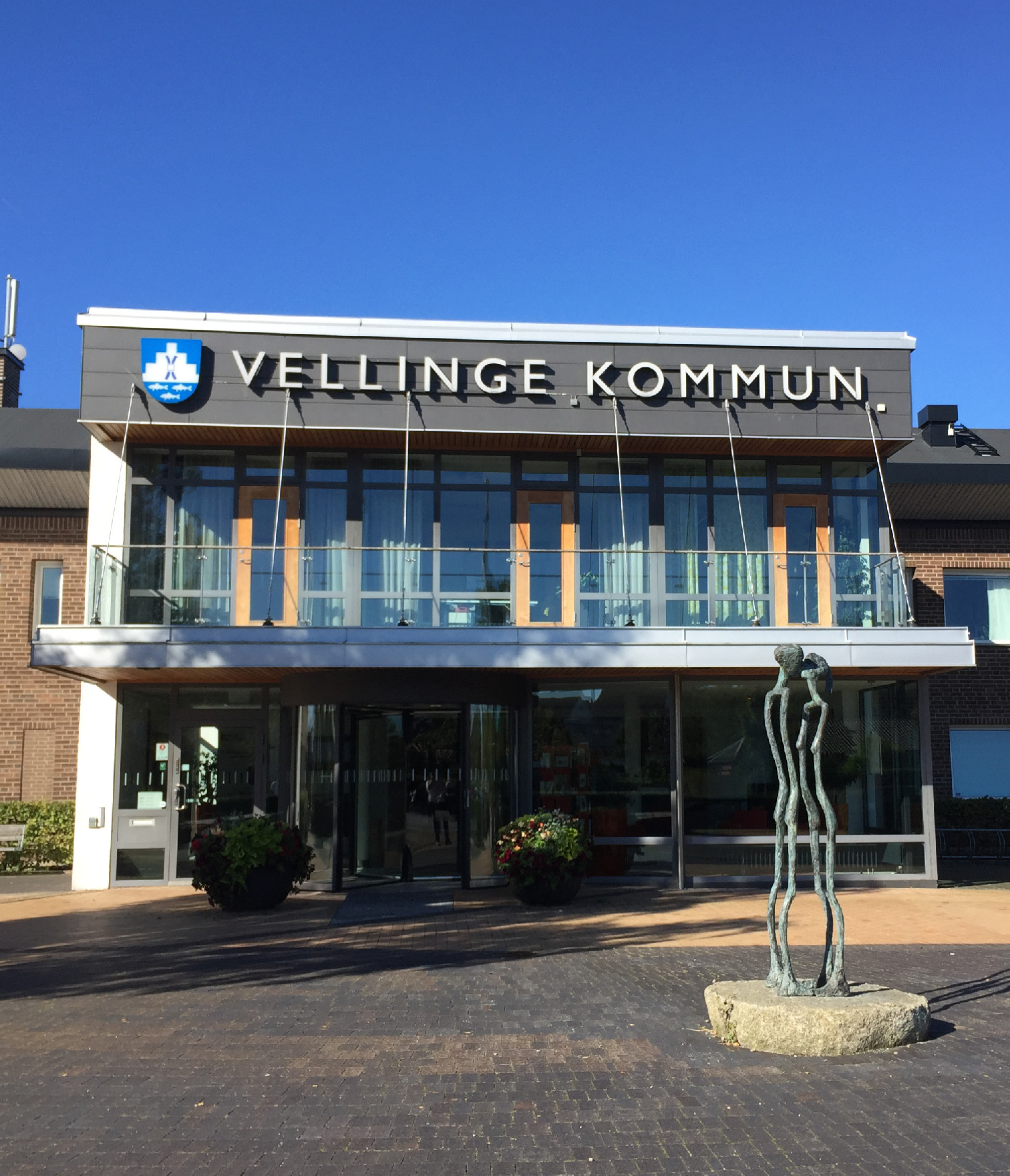 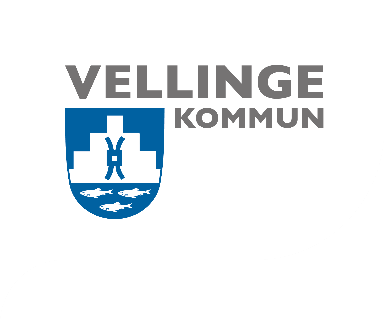 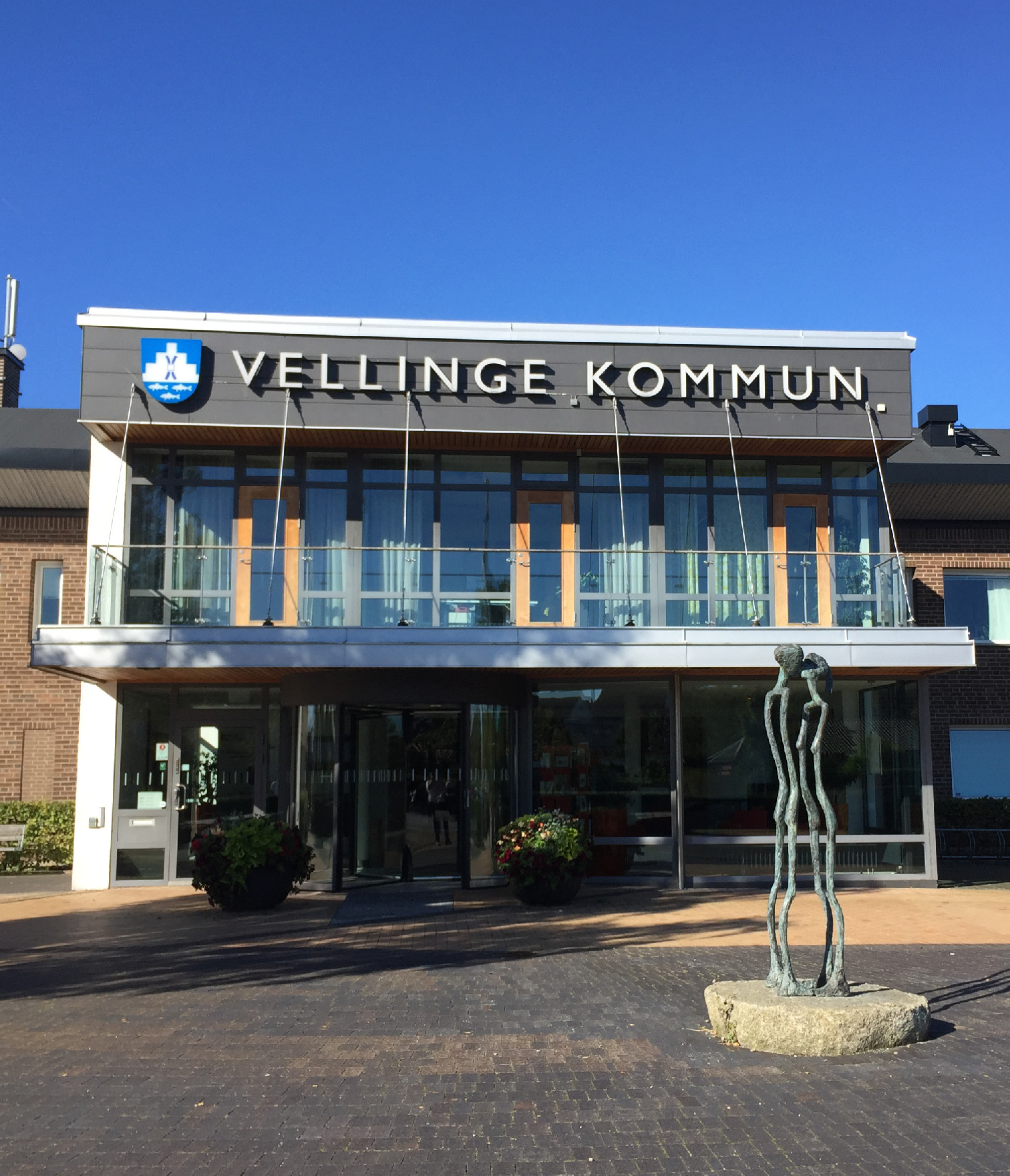 Delegeringsordning för kommunstyrelsen – reviderad 2024-02-26 Ks § 43#bättreutsiktervellinge	Vellinge.seDnr: Ks 2024/60Allmänt om beslut med stöd av delegeringsbestämmelser i Vellinge kommunInnebördGenom att delegera beslutanderätten kan nämnden eller styrelsen avlasta de förtroendevalda i rutinärenden och skapa utrymme för en mer omfattande politisk behandling av betydelsefulla och principiella ärenden. Delegeringen möjliggör också att den politiska uppmärksamheten kan inriktas på medborgardialog, målformulering, planering, uppföljning och kontroll. Delegeringen ger också en effektivare och snabbare förvaltning och verksamhet genom kortade beslutsvägar och förenklad handläggning.Att fatta beslut med stöd av delegeringsbestämmelser innebär att besluta på nämndens eller styrelsens vägnar. Ärendet är därmed avgjort och kan endast ändras av högre instans efter överklagande i lagstadgad ordning. Överordnad eller nämnd kan alltså inte ändra delegerat beslut som fattats av delegat. Rätten för viss befattning att fatta beslut med stöd av delegeringsbestämmelser omfattar även överordnade chefer och förordnad vikarie. Har vikarie inte förordnats och kan beslutet inte utan olägenheter avvaktas har närmast överordnad rätt att fatta beslutet i stället för ordinarie delegat.AnmälanEnligt kommunallagen ska beslut som fattas med stöd av delegeringsbestämmelser alltid anmälas till den nämnd eller styrelse som delegerat beslutanderätten. Anmälan har registrerings-, informations- och kontrollsyfte. Genom anmälan i nämndens eller styrelsens protokoll kan tidsfristen för överklagande genom laglighetsprövning börja löpa. Utgångspunkt är dagen då bevis om protokollets justering anslogs på kommunens digitala anslagstavla. ÅterkallandeNämnden eller styrelsen kan när som helst återkalla lämnad delegering. Den kan också välja att ta beslut i ett ärende trots att beslutanderätten är delegerad, men kan i princip inte ändra ett beslut som är taget med stöd av delegering. Likaså kan en delegat alltid föra tillbaka ett ärende till nämnden eller styrelsen för beslut. Delegaten ska alltid föra tillbaka ärendet till nämnden eller styrelsen om ärendet är av principiell betydelse eller om andra skäl motiverar att ärendet ska förbehållas nämnden eller styrelsen.VidaredelegeringNämndens eller styrelsens uppdrag till avdelningschef att fatta beslut kan kompletteras med en rätt till avdelningschefen att i sin tur överlåta uppdraget till annan anställd. Beslut efter vidaredelegering ska anmälas till avdelningschefen.Nämnden eller styrelsen bestämmer själv om avdelningschefen ska vidareanmäla besluten till nämnden. Observera att rätt att besluta om vidaredelegering endast kan ges till anställd med avdelningschefs ställning, normalt endast till en person inom nämndens eller styrelsens verksamhetsområde.Om den tjänsteman som har vidaredelegeringen är förhindrad att fatta beslut ska avdelningschefen göra det i dess ställe. Om det endast är avdelningschefen som har delegeringen och är förhindrad att fatta beslut ska nämndens ordförande göra det i dess ställe.SamrådOm samråd anges som villkor för beslutanderätt ska resultatet av samrådet dokumenteras som tjänsteanteckning i ärendehanteringssystemet. Har samråd inte ägt rum, eller inte dokumenterats, får beslut inte fattas.Förbud mot delegering	I principiella ärenden får beslutanderätten inte delegeras, nämligen:ärenden som avser verksamhetens mål, inriktning, omfattning eller kvalitet,framställningar eller yttranden till fullmäktige liksom yttranden med anledning av att beslut av nämnden i dess helhet eller av fullmäktige har överklagats,ärenden som rör myndighetsutövning mot enskilda, om de är av principiell beskaffenhet eller annars av större vikt, ochärenden som väckts genom medborgarförslag och som lämnats över till nämnden, ellerärenden som enligt lag eller annan författning inte får delegeras.Begränsningar i övrigtOm kommunfullmäktige, nämnden eller styrelsen fattat beslut om riktlinjer för verksamheten ska dessa iakttas. Delegaten ska förvissa sig om att nödvändiga anslag finns för de kostnader som kan föranledas av beslutet. Vid beslut som innebär myndighetsutövning mot enskild gäller regler enligt lagar och förordningar.HandläggningenDelegat ska bevaka att ett allsidigt beslutsunderlag tas fram. Vid behov ska samråd ske med verksamhetsansvarig. Delegaten får varken handlägga eller besluta i ärende där han eller hon är jävig. Ärendet ska behandlas i ett sammanhang, det vill säga en uppdelning i delbeslut av ett ärende till exempel i syfte att kringgå gällande bestämmelser får inte förekomma.Gränsdragning mellan beslut och verkställighetNämnd eller styrelse avgör ärenden genom att fatta beslut. Fattade beslut verkställs av tjänstemän inom nämndens eller styrelsens förvaltning. Verkställandet kan innefatta olika moment. Mellan de anställda råder viss arbetsfördelning. I ärenden där nämnden eller styrelsen delegerat beslutanderätten kan det vara samma tjänsteman som fattar beslutet och verkställer det.Gränsdragningen mellan beslut och verkställighet är svår att göra och det går inte att med stöd av kommunallagen dra någon exakt gräns. Kännetecknande för ett beslut är att beslutsfattaren måste göra vissa överväganden och bedömningar, att det finns en politisk dimension i ärendet eller ärendetypen, samt att enskild kan ha intresse av att överklaga beslutet till högre instans.Verkställighet innebär tillämpning/genomförande av ett tidigare fattat beslut. Det finns inte någon enskild person som har intresse av att överklaga. Särskilt vid målstyrning råder stor frihet för tjänstemännen att avgöra hur beslutet ska verkställas.Åtgärder av vardaglig karaktär som behövs för att verksamheten ska kunna bedrivas är verkställighet. Arbetsfördelning mellan tjänstemännen styrs av organisation och tjänsteställning. Till viss befattning är ofta knutet budgetansvar för viss verksamhet.Exempel på verkställighet är:avgiftsdebitering enligt taxatilldelning av barnomsorgsplats enligt klar turordningsprincipbeviljande av normal semesterledighetdeltagande i enstaka, kortare kurser och konferenserVerkställighet ska inte anmälas till nämnden eller styrelsen. Vad som kan hänföras till beslut samt i vissa fall verkställighet framgår av följande delegeringsordning.AttestreglementetBeslutanderätt på delegation ska inte förväxlas med attesträtt. Attest innebär kontroll av ekonomiska transaktioner och attesträtt är en behörighet att belasta viss verksamhet med kostnader eller utgifter. Regler om attesträtt finns i attestreglementet för Vellinge kommun. I attestreglementet anges hur attestering ska gå till. Vem som har attesträtt bestäms utifrån den attestberättigades arbetsuppgifter och organisatoriska tillhörighet.Anvisningar för kommunstyrelsenBeslut som fattats med stöd av vidaredelegering ska skriftligen anmälas till den som beslutat om vidaredelegeringen, senast en månad efter beslutet.Beslutet som fattas på delegation, inklusive beslut fattade med stöd av vidaredelegation, ska skriftligen anmälas till kommunstyrelsen senast två månader efter beslutet.Samma formregler gäller för delegationsbeslut som för de beslut som fattas av kommunstyrelsen. Det innebär att alla delegeringsbeslut ska vara skriftliga, besluten ska registreras och varje beslutshandling ska innehålla uppgift om ärendemening, beslutsinnehåll, vem som fattat beslutet, när beslutet fattats och vem som delgivits beslutet.Beslut i andra ärenden än de som anges i bifogad delegeringsordning, men där ärendena till sin art och betydelse är jämförbara med de nedan angivna, får fattas av motsvarande delegat.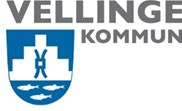 IndexÄrendeDelegatKommentarBrådskande ärendenBrådskande ärendenBrådskande ärendenBrådskande ärendenA.1Beslut i ärenden som är så brådskande att kommunstyrelsens avgörande inte kan avvaktas (6 kap 39 § KL).Kommunstyrelsens ordförande eller vid dennes förfall i första hand 1:e vice ordförande och i andra hand 2:e vice ordförandeSådant beslut ska enligt 6 kap 40 § 2 stKL anmälas till nämnden vid nästkommande sammanträde.Föra talanFöra talanFöra talanFöra talanA.2Att med behörighet som avses i 12 kap RB föra kommunens talan inför domstol och andra myndigheter i sådana mål och ärenden som ankommer på kommunstyrelsen, och därvid på kommunens vägnar träffa överenskommelser om betalning av fordran, avvisa fordran, anta ackord, ingå förlikning, sluta annat avtal, samt behörighet att utfärda motsvarande fullmakt för annan eller utse annan till ombud.Kommunstyrelsens ordförande eller den som ordföranden utser.Gäller inte i mål eller ärenden som avser förhållande mellan kommunen som arbetsgivare och dess arbetstagare och deras fackliga organisationer.Överklaga domstolsbeslutÖverklaga domstolsbeslutÖverklaga domstolsbeslutÖverklaga domstolsbeslutA.3Själv eller genom ombud överklaga förvaltningsrätts, kammarrätts eller länsstyrelses beslut, där beslutet avser ärende som ligger inom kommunstyrelsens ansvarsområde.Kommunstyrelsens ordförandeSkadeståndSkadeståndSkadeståndSkadeståndA.4.1Beslut enligt skadeståndslagen om att ersätta skada som förorsakats av kommunstyrelsen eller dess personal, då beslutet avser skadestånd där beloppet överstiger femton prisbasbelopp.Kommunstyrelsens arbetsutskottIndexÄrendeDelegatKommentarA.4.2Beslut enligt skadeståndslagen om att ersätta skada som förorsakats av kommunstyrelsen eller dess personal, då beslutet avser skadestånd där beloppet är högst femton prisbasbelopp.Kommunstyrelsens ordförandeAllmän handlingAllmän handlingAllmän handlingAllmän handlingA.5Beslut att vägra lämna ut handling, eller beslut att lämna ut allmän handling med förbehåll som inskränker sökandes rätt att yppa dess innehåll eller annars förfoga över den, enligt TF och OSL, inom kommunstyrelsens ansvarsområde.Kommun-, ekonomi- och HR-direktören, kanslichefen, avdelningschefer, chefer i staben samt verksamhetscheferBeslut om att lämna ut allmän handling är verkställighet. Sådant verkställighetsbeslut fattas av registrator eller den som förvarar handlingen.A.6Beslut om avvikelse från reglerna att ta ut avgifter för avskrifter, kopior med mera av allmänna handlingar.Kommun-, ekonomi-, HR- direktören, avdelnings- chefer och övriga cheferBeslut om avvikelse från reglerna om att ta ut avgifter under 100 kronor är verkställighet.Överklagan av beslutÖverklagan av beslutÖverklagan av beslutÖverklagan av beslutA.7.1Prövning enligt 45 § FörvL av att ett överklagande skett i rätt tid, och beslut om avvisning av överklagande som kommit in för sent, avseende beslut i ärenden om överklagande av kommunstyrelsens och kommunfullmäktiges beslut om att anta, ändra eller upphäva detaljplan, områdesbestämmelser ellerfastighetsplan.Plan- och exploateringschefA.7.2Prövning enligt 45 § FörvL av att ett överklagande skett i rätt tid, och beslut om avvisning av överklagande som kommit in för sent, avseende beslut i övriga ärenden om överklagande av kommunfullmäktiges beslut samt beslut i ärenden om överklagande av kommunstyrelsens eller dess utskotts beslut.Kommundirektören, kanslichefen,Plan- och exploateringschefA.7.3Prövning enligt 45 § FörvL av att ett överklagande skett i rätt tid, och beslut om avvisning av överklagande som kommit in för sent, avseende beslut i ärenden om överklagande av beslut som har fattats av delegat.Delegaten i ursprungsbeslutetIndexÄrendeDelegatKommentarOmprövning av beslutOmprövning av beslutOmprövning av beslutOmprövning av beslutA.8Beslut huruvida omprövning av ett beslut som fattats på delegation skall ske, enligt 37 § FörvL.Delegaten i ursprungsbeslutetA.9Omprövning av beslut som fattats på delegation, enligt 37 § FörvL.Delegaten i ursprungsbeslutetFolkbokföring och taxeringFolkbokföring och taxeringFolkbokföring och taxeringFolkbokföring och taxeringA.10Beslut i mål och ärenden om folkbokföring och taxering till skatt.Kommundirektören,kanslichefenUppsägning av avtalUppsägning av avtalUppsägning av avtalUppsägning av avtalA.11Uppsägning av avtal som ingåtts efter beslut av kommunfullmäktige eller kommunstyrelsen, eller uppsägning av avtal som ingåtts av annan nämnd, om uppsägningen kan få stora ekonomiska konsekvenser för kommunen.Kommunstyrelsens arbetsutskottFirmatecknareFirmatecknareFirmatecknareFirmatecknareA.12Beslut om att utse firmatecknare för kommunen.Kommunstyrelsens arbetsutskottYttrandenYttrandenYttrandenYttrandenA.13Yttrande i tillståndsfrågor enligt lagen om allmän kameraövervakning.Kommunstyrelsens arbetsutskottA.14Yttrande om auktorisation av bilskrotare enligt Bilskrotningsförordningen.Plan- och exploateringschefA.15Yttrande i andra ärenden än som anges i punkterna ovan och som inte omfattas av 6 kap. 38 § punkten 2 i kommunallagen, varvid yttrandet inte heller får avse fråga som är av principiell beskaffenhet eller annars av större vikt.KommundirektörenVidaredelegering till respektive avdelningschef, chefer i staben och verksamhetscheferIndexÄrendeDelegatKommentarA.16Yttrande angående antagande av hemvärnsman.KommundirektörenAnvändning av kommunens heraldiska vapenAnvändning av kommunens heraldiska vapenAnvändning av kommunens heraldiska vapenAnvändning av kommunens heraldiska vapenA.17Beslut i ärenden om tillstånd att använda kommunens heraldiska vapen enligt lagen om skydd för vapen och vissa andra officiella beteckningar.Kommunstyrelsens ordförandeKommunövergripande regelverk, riktlinjer och anvisningarKommunövergripande regelverk, riktlinjer och anvisningarKommunövergripande regelverk, riktlinjer och anvisningarKommunövergripande regelverk, riktlinjer och anvisningarA.18Beslut om kommunövergripande regelverk, riktlinjer och anvisningar till gällande säkerhetspolicy.Kommunstyrelsens arbetsutskottA.19Beslut om kommunövergripanderegelverk, riktlinjer och anvisningar till lagen om extraordinära händelser.Kommunstyrelsens arbetsutskottA.20Beslut om kommunövergripande regelverk, riktlinjer och anvisningar till gällande IT-policy och IT-säkerhetspolicy.IT-chefenA.21Beslut om kommunövergripande regelverk, riktlinjer och anvisningar till gällande lönepolicy och pensionspolicy.HR-direktörenA.22Beslut om kommunövergripande regelverk, riktlinjer och anvisningar till gällande ekonomistyrnings-principer.EkonomidirektörenA.23Beslut om kommunövergripande regelverk, riktlinjer och anvisningar till gällande upphandlingspolicy.KanslichefenA.24Beslut om kommunövergripande regelverk, riktlinjer och anvisningar inom det kommunalrättsliga, förvaltningsrättsliga och offentligrättsliga området.KommundirektörenIndexÄrendeDelegatKommentarStöd/bidrag till föreningarStöd/bidrag till föreningarStöd/bidrag till föreningarStöd/bidrag till föreningarA.25.1Inom fastställd budgetram besluta i ärenden om ekonomiskt stöd/bidrag till föreningar, organisationer och institutioner inom kommunstyrelsens ansvarsområde, och till föreningar etc. vars avdelning inte kan hänföras till någon annan nämnd eller utskott under ks, vid högre belopp än vad som anges i punkt A.25.2.Kommunstyrelsens arbetsutskottA.25.2Inom fastställd budgetram besluta i ärenden om ekonomiskt stöd/bidrag till föreningar, organisationer och institutioner inom kommunstyrelsens ansvarsområde, och till föreningar etc. vars avdelning inte kan hänföras till någon annan nämnd eller utskott under ks, upp till sammanlagt två prisbasbelopp per förening etc. vid beviljande, och upp till fyraprisbasbelopp vid avslag.Kommunstyrelsens ordförandeA.26.1Inom fastställd budgetram besluta i ärenden om ekonomiskt stöd/bidrag till föreningar, organisationer och institutioner inom kultur- och fritidsverksamhetens ansvarsområde, vid högre belopp än vad som anges i punkt A.26.2.Kommunstyrelsens kultur- och fritidsutskottA.26.2Inom fastställd budgetram besluta i ärenden om ekonomiskt stöd/bidrag till föreningar, organisationer och institutioner inom kultur- och fritidsverksamhetens ansvarsområde, upp till sammanlagt åtta prisbasbelopp per förening etc.Verksamhetschef fritid Verksamhetschef kulturStipendierStipendierStipendierStipendierA.27Besluta i ärenden om stipendier inom kultur- och fritidsverksamhetensansvarsområde.Kultur- och fritidsutskottetByggentreprenadByggentreprenadByggentreprenadByggentreprenadA.28Beslut om att anta anbud på byggentreprenad vid nybyggnation, enligt särskild investeringsprocess.FastighetsutskottetIndexÄrendeDelegatKommentarA.29Beslut om ändrings- och tilläggsarbeten i avtalad byggentreprenad överstigande totalt 10% av den ursprungliga anbudssumman.Ordförande fastighetsutskottetBeslut om ändrings- och tilläggsarbeten i avtalad byggentreprenad inom beslutad investeringsbudget är verkställighet.DataskyddsförordningenDataskyddsförordningenDataskyddsförordningenDataskyddsförordningenA.30Beslut om anmälan av personuppgiftsincident inom nämndens personuppgiftsansvar till IntegritetsskyddsmyndighetenKommun-direktörenA.31Beslut om rättelse, blockering eller radering av personuppgifterKommun-, ekonomi- och        HR- direktören samt avdelningschefer, verksamhetschefer och chefer i stabenA.32Beslut om att begränsa registrerads rätt enligt artikel 12.5 eller 15-22 GDPR, även beslut att avgiftsbeläggaKommun-, ekonomi- och  HR- direktören samt avdelningschefer, verksamhetschefer och chefer i stabenA.33Undertecknande av personuppgiftsbiträdesavtalDelegat är den som tagit beslut om huvudavtalet/antagit leverantörA.34Beslut om nytt eller annat personuppgiftsbiträde eller underbiträdeKommun-, ekonomi- och  HR- direktören samt avdelningschefer, verksamhetschefer och chefer i stabenIndexÄrendeDelegatKommentarUpphandlingUpphandlingUpphandlingUpphandlingB.1.1Fatta anskaffnings- och tilldelningsbeslut/anta anbud avseende vara eller tjänst inom givet ansvarsområde och inom ramen för tilldelade anslag till ett belopp högre än 15 prisbasbelopp men högst 100 prisbasbelopp.Kommun-, ekonomi- och HR- direktören samt avdelningschefer, verksamhetschefer och chefer i stabenUpphandling/anskaffning av vara eller tjänst till ett belopp av högst 15 prisbasbelopp, inom givet ansvarsområde och tilldelade anslag, betraktas som verkställighet.B.1.2Fatta anskaffnings- och tilldelningsbeslut/anta anbud avseende vara eller tjänst inom givet ansvarsområde och inom ramen för tilldelade anslag till ett belopp högre än 100 prisbasbelopp.Kommunstyrelsens arbetsutskott, kommunstyrelsens fastighetsutskott samt kommunstyrelsens kultur och fritidsutskott inom givet ansvarsområdeB.2Beslut om att delta i upphandlingar i samarbete med andra kommuner, kommunalförbund, kommunförbund, region, annan samarbetspartner, inom statlig inköpssamordning och liknande. Fatta tilldelningsbeslut och teckna avtal till följd av sådana upphandlingar.Kommun-, ekonomi- och HR- direktören samt avdelningschefer och chefer i stabenHyresavtalHyresavtalHyresavtalHyresavtalB.3Tecknande av hyresavtal, med en hyrestid överstigande tre år.FastighetschefenTecknande av hyresavtal med en hyrestid av högst tre år betraktas som verkställighet.B.4Uppsägning av hyresavtal.FastighetschefenIndexÄrendeDelegatKommentarB.5Överlåtelse av hyresavtal.FastighetschefenFörsäljning/avskrivning av material, inventarier och fordringarFörsäljning/avskrivning av material, inventarier och fordringarFörsäljning/avskrivning av material, inventarier och fordringarFörsäljning/avskrivning av material, inventarier och fordringarB.6.1Försäljning och avskrivning av material och inventarier till ett värde som överstiger ett prisbasbelopp men är högst fem prisbasbelopp, inom kommunstyrelsens ansvarsområde.Kommun-, ekonomi- och HR- direktören, avdelningschefer och chefer i stabenFörsäljning och avskrivning av material och inventarier till ett värde av högst ett prisbasbelopp betraktas som verkställighet.B.6.2Försäljning och avskrivning av material och inventarier till ett värde som överstiger fem prisbasbelopp.Kommunstyrelsens arbetsutskott, fastighetsutskottetB.6.3Försäljning och avskrivning av material och inventarier till ett värde som överstiger ett prisbasbelopp men är högst tio prisbasbelopp, inom sina respektive ansvarsområden.Verksamhetschefer för kultur och fritidB.7.1Beslut om avskrivning av kommunens fordringar, i varje särskilt fall, för ett belopp som överstiger ett prisbasbelopp men är högst tre prisbasbelopp.Kommun-, ekonomi- och HR- direktören, avdelningschefer och verksamhetschefer.Beslut om inkassering av kommunens fordringar betraktas som verkställighet. Beslut om att bevilja anstånd med betalning av kommunens fordringar betraktas som verkställighet. Beslut om att avskriva kommunens fordringar, i varje särskilt fall, upp till högst ett prisbasbelopp, betraktas somverkställighet.B.7.2Beslut om avskrivning av kommunens fordringar, i varje särskilt fall, för ett belopp som överstiger tre prisbasbelopp men är högst tio prisbasbelopp.Kommunstyrelsens ordförandeB.7.3Beslut om avskrivning av kommunens fordringar, i varje särskilt fall, för ett belopp som överstiger tio prisbasbelopp.Kommunstyrelsens arbetsutskottIndexÄrendeDelegatKommentarUtfärda och kontrasignera anvisningarUtfärda och kontrasignera anvisningarUtfärda och kontrasignera anvisningarUtfärda och kontrasignera anvisningarB.8Beslut om befullmäktigande att utfärda och kontrasignera anvisningar på plus- och bankgirokonton, checkar, postväxlar, kommunens bankräkningar och dess donationsfonders bankräkningar.EkonomidirektörenUtse beslutsattestanterUtse beslutsattestanterUtse beslutsattestanterUtse beslutsattestanterB.9Beslut om att utse beslutsattestanter och utanordnare, samt ersättare för dessa, inom kommunstyrelsens ansvarsområde och enligt attestreglementet.EkonomidirektörenBeviljande av lånBeviljande av lånBeviljande av lånBeviljande av lånB.10Beslut i fråga om lån till anläggningsavgift enligt lagen om allmänna vattentjänster; beviljande endast om lagens förutsättningar är uppfyllda och för en tid av högst tio år.EkonomidirektörenB.11Beslut om att bevilja lån till anläggningsavgift enligt lagen om allmänna vattentjänster, om lagens föreskrifter om godtagbar säkerhet inte är uppfyllda, för en tid av högst tio år.Kommunstyrelsens arbetsutskottB.12Beslut om att bevilja utrustningslån för utomkommunal förskoleverksamhet.EkonomidirektörenInteckningar och pantbrevInteckningar och pantbrevInteckningar och pantbrevInteckningar och pantbrevB.13Beslut om utsträckning, nedsättning, dödande, sammanföring och relaxation av inteckningar samt utbyte av pantbrev samt därmed jämförbara åtgärder.EkonomidirektörenLeasingavtalLeasingavtalLeasingavtalLeasingavtalB.14Beslut om att teckna leasingavtal med mer än 36 månaders löptid, inom kommunstyrelsens ansvarsområde.KommundirektörenBeslut om att teckna leasingavtal med högst 36 månaders löptid betraktas som verkställighet.IndexÄrendeDelegatKommentarLikvida medelLikvida medelLikvida medelLikvida medelB.15Beslut om placering av likvida medel enligt av kommunfullmäktige fastställd finansiell strategi.EkonomidirektörenLån och emittering av obligationerLån och emittering av obligationerLån och emittering av obligationerLån och emittering av obligationerB.16Beslut om att teckna långfristiga lån/emittering av obligationer enligt kommunfullmäktiges beslut.EkonomidirektörenLångfristiga lån är lån med en löptid längre än ett årB.17Beslut om konvertering av långfristiga lån/emittering av obligationer.EkonomidirektörenB.18Beslut om att teckna kortfristiga lån/emittering av obligationer inom av kommunstyrelsen fastställd ram.EkonomidirektörenKortfristiga lån är lån med en löptid på högst ett årB.19Beslut om att godkänna ändring av långivare samt ändring av övriga villkor för lån, för vilka kommunen åtagit sig borgen.EkonomidirektörenTeckna borgenTeckna borgenTeckna borgenTeckna borgenB.20Teckna borgen för hel- och delägda bolag inom av kommunfullmäktige fastställd borgensram.EkonomidirektörenIndexÄrendeDelegatKommentarRemisserRemisserRemisserRemisserC.1Framställningar till och yttrande över remisser från miljö- och byggnadsnämnden angående byggnadslov.Mark- och exploateringsingenjör/markförvaltare Svar på remisser avseende grannehörande är verkställighet.C.2Framställningar till och yttranden över remisser från lantmäterimyndigheten angående fastighetsbildning.Mark- och exploateringsingenjör/markförvaltareFastighetsbildningsförrättningFastighetsbildningsförrättningFastighetsbildningsförrättningFastighetsbildningsförrättningC.3Besluta om att ansöka om fastighetsbildningsförrättning samt rätt att företräda kommunen vid sådan förrättning och liknande, samt i anslutning därtill träffa erforderliga överenskommelserMark- och exploateringsingenjör/markförvaltarePrövning i hyresnämndenPrövning i hyresnämndenPrövning i hyresnämndenPrövning i hyresnämndenC.4Besluta att avstå från att anmäla ärende för prövning i hyresnämnden enligt lagen om förvärv av hyresfastigheter m.m.Mark- och exploateringsingenjör/markförvaltareC.5Besluta att anmäla ärende för prövning i hyresnämnden enligt lagen om förvärv av hyresfastigheter m.m.Kommunstyrelsens ordförandeFörvärv, försäljning mm av fastighetFörvärv, försäljning mm av fastighetFörvärv, försäljning mm av fastighetFörvärv, försäljning mm av fastighetC.6Beslut i ärenden om förvärv, försäljning, byte och fastighetsreglering av fastighet eller fastighetsdel, där beloppet i varje enskilt fall är högst 15 prisbasbelopp.FastighetschefMark- och exploateringsingenjör/markförvaltareIndexÄrendeDelegatKommentarC.7Beslut i ärenden om förvärv, försäljning, byte och fastighetsreglering av fastighet eller fastighetsdel, där beloppet i varje enskilt fall överstiger 15 prisbasbelopp men är högst 25 prisbasbelopp.Kommunstyrelsens ordförandeBeslut där beloppet överstiger 25 prisbasbelopp men är högst 50 prisbasbelopp delegeras inte, beslutet fattas av kommunstyrelsen. Beslut där beloppet överstiger 50 prisbasbeloppfattas av kommunfullmäktige.Inlösen/expropriation av fastighetInlösen/expropriation av fastighetInlösen/expropriation av fastighetInlösen/expropriation av fastighetC.8Beslut om inlösen eller expropriation av fastighet eller fastighetsdel för att genomföra fastställd detaljplan, där beloppet i varje enskilt fall är högst 50 prisbasbelopp.Delegeras inte.C.9Beslut om inlösen eller expropriation av fastighet eller fastighetsdel för att genomföra fastställd detaljplan, där beloppet i varje enskilt fall är högre än 50 prisbasbeloppKommunfullmäktige beslutar.Projektering och anläggningsentreprenadProjektering och anläggningsentreprenadProjektering och anläggningsentreprenadProjektering och anläggningsentreprenadC.10Beslut om att anta anbud på projektering och anläggningsentreprenad för reparation, underhåll, ny-, om- och tillbyggnad av gator, vägar och grönområden, inom fastställd detaljplan och inom anvisade medel, där kostnaden är högst 50 prisbasbelopp.FastighetschefMark- och exploateringsingenjör/markförvaltareC.11.1Beslut om att anta anbud på projektering och anläggningsentreprenad för reparation, underhåll, ny-, om- och tillbyggnad av gator, vägar och grönområden, inom fastställd detaljplan och inom anvisade medel, där kostnaden överstiger 50 prisbasbelopp men är högst 300 prisbasbelopp.Kommunstyrelsens ordförandeC.11.2Beslut om att anta anbud på projektering och anläggningsentreprenad för reparation, underhåll, ny-, om- och tillbyggnad av gator, vägar och grönområden, inom fastställd detaljplan och inom anvisade medel, där kostnaden överstiger 300 prisbasbelopp.Kommunstyrelsens arbetsutskottIndexÄrendeDelegatKommentarMarkupplåtelseMarkupplåtelseMarkupplåtelseMarkupplåtelseC.12Beslut om upplåtelse av markområde till enskild, för en tid av högst två år i varje enskilt fall.Kommunstyrelsens ordförandeMarkupplåtelser och arrenden med en varaktighet på under två år och som beloppsmässigt understiger ett basbelopp är verkställighet. Sådant verkställighetsbeslut fattas av plan- och exploateringschef/mark- ochexploateringsingenjören/markförvaltareC.13Beslut om upplåtelse av markområde till enskild, för en tid överstigande två år i varje enskilt fall.Kommunstyrelsens arbetsutskottC.14Beslut om markupplåtelse för ledning eller transformator till enskild.Mark- och exploateringsingenjör/markförvaltareC.15Beslut i namnsättningsfrågor som gäller kommundelar, bostadsområden, industriområden, kvarter, torg, parker, gator och vägar inom detaljplan, gång- och cykelvägar, allmänna vägar, enskilda vägar inom detaljplan,allmänna platser, landsbygdsadresser, parkeringsplatser, skolor och kommunens offentliga byggnaderKommunstyrelsens arbetsutskottPlanprogram, detaljplaner och områdesbestämmelserPlanprogram, detaljplaner och områdesbestämmelserPlanprogram, detaljplaner och områdesbestämmelserPlanprogram, detaljplaner och områdesbestämmelserC.16Beslut om att hålla samrådKommunstyrelsens arbetsutskottC.17Beslut om granskning (utställning)Kommunstyrelsens ordförandeC.18Beslut om en andra granskningPlan- och exploateringschefIndexÄrendeDelegatKommentarJaktJaktJaktJaktC.19Beslut om tilldelning av jaktkort på Vellinge kommuns markMark- och exploateringsingenjör/markförvaltareC.20Beslut om jaktarrende på Vellinge kommuns markMark- och exploateringsingenjör/markförvaltareC.21Beslut om tillsyn för jakt på Vellinge kommuns markMark- och exploateringsingenjör/markförvaltareIndexÄrendeDelegatKommentarAnställningAnställningAnställningAnställningD.1.1Beslut om visstids- och tillsvidareanställning av kommundirektör.Delegeras inte.Beslut om att inrätta, förändra eller dra in befattningar inom tilldelade anslag är verkställighet. Sådant beslut fattas av verksamhetsansvarig.D.1.1.1Utse tillförordnad kommundirektör för en period om max sex (6) veckorKommundirektörenD.1.2Beslut om visstids- och tillsvidareanställning av ekonomi- och HR-direktör samt avdelningschefer och verksamhetschefer i staben.KommundirektörenBeslut om anställningpå viss tid är verkställighetD.1.2.1Utse tillförordnad ekonomi- och HR-direktör samt avdelningschefer och verksamhetschefer för en period om max sex (6) veckorRespektive direktör/avdelningschef/verksamhetschefD.1.3Beslut om visstids- och tillsvidareanställning av övrig personal.Ekonomi-, HR-direktör, avdelningschefer, verksamhets- och enhetschefer inom respektive avdelning.Beslut om anställning på viss tid är verkställighet. Sådant beslut fattas av närmaste chef.IndexÄrendeDelegatKommentarLön och anställningsvillkor – nyanställningLön och anställningsvillkor – nyanställningLön och anställningsvillkor – nyanställningLön och anställningsvillkor – nyanställningD.2.1Beslut, eller överenskommelse med den enskilde arbetstagaren, om lön och övriga anställningsvillkor i samband med nyanställning, för kommundirektören.Kommunstyrelsens ordförandeVillkor: Samråd med HR- direktören.I övrigt får ändring av lön och övriga anställningsvillkor endast ske vid ordinarie löneöversynstillfällen enligt gällande löneavtal.D.2.2Beslut, eller överenskommelse med den enskilde arbetstagaren, om lön och övriga anställningsvillkor i samband med nyanställning, för ekonomi-, och HR-direktör samt avdelningscheferKommundirektören Villkor: Samråd med HR- direktören.I övrigt får ändring av lön och övriga anställningsvillkor endast ske vid ordinarie löneöversynstillfällen enligtgällande löneavtal.D.2.3Beslut, eller överenskommelse med den enskilde arbetstagaren, om lön och övriga anställningsvillkor i samband med nyanställning, för övriga arbetstagare.Verkställighetsbeslut som fattas av ekonomi-, HR-direktören, avdelnings- chefer, verksamhets- och enhetschefer, inom respektive avdelning, för sina ansvarsområden.Enhetschef samråder med verksamhetschef.Lön och övriga villkor skall följa de vid tiden gällande riktlinjer om lönesättning. Vid anställning för viss tid får verkställighetsbeslut överlämnas tillnärmaste chef. IndexÄrendeÄrendeDelegatKommentarLön och anställningsvillkor - pågående anställningLön och anställningsvillkor - pågående anställningLön och anställningsvillkor - pågående anställningLön och anställningsvillkor - pågående anställningLön och anställningsvillkor - pågående anställningD.3.1Beslut om ändring av lön eller andra anställningsvillkor under pågående anställning, för kommundirektörenBeslut om ändring av lön eller andra anställningsvillkor under pågående anställning, för kommundirektörenKommunstyrelsens ordförandeVillkor: Samråd med HR- direktören.D.3.2Beslut om ändring av lön eller andra anställningsvillkor under pågående anställning, för övriga arbetstagare.Beslut om ändring av lön eller andra anställningsvillkor under pågående anställning, för övriga arbetstagare.HR-direktören Ersättare: Förhandlings- och löneansvarig D.4.1Ny lön i samband med löneöversyn enligt gällande löneavtal, för kommundirektör.Ny lön i samband med löneöversyn enligt gällande löneavtal, för kommundirektör.Kommunstyrelsens ordförandeVillkor: Samråd med HR- direktören eller ersättare Förhandlings- och löneansvarigD.4.2Ny lön i samband med löneöversyn enligt gällande löneavtal, för ekonomi- och HR-direktör samt avdelningschefer och verksamhetschefer i stabenNy lön i samband med löneöversyn enligt gällande löneavtal, för ekonomi- och HR-direktör samt avdelningschefer och verksamhetschefer i stabenVerkställighetsbeslut som fattas av Kommundirektören. Beslut får endast fattas inom ramen för                              de riktlinjer och anvisningar för löneöversynen som fastställts av HR- direktören.D.4.3Ny lön i samband med löneöversyn enligt gällande löneavtal, för övriga arbetstagare.Ny lön i samband med löneöversyn enligt gällande löneavtal, för övriga arbetstagare.Verkställighetsbeslut som fattas av ekonomi-, HR-direktören, avdelningschefer samt verksamhetschefer inom respektive avdelning, för sina ansvarsområden Beslut får endast fattas inom ramen för de riktlinjer och anvisningar för löneöversynen som fastställts av HR- direktören. Verkställighetsbeslut får överlämnas till närmaste chef eller annan arbetstagare. 
Villkor: Samråd med delegaten.IndexIndexÄrendeDelegatKommentarUppsägningUppsägningUppsägningUppsägningUppsägningD.5.1Beslut om uppsägning på grund av arbetsbrist eller personliga skäl, och beslut om avsked, av kommundirektören.Beslut om uppsägning på grund av arbetsbrist eller personliga skäl, och beslut om avsked, av kommundirektören.Delegeras inteVillkor för kommunstyrelsens beslut: Samråd med HR-direktören.D.5.2Beslut om uppsägning på grund av arbetsbrist eller personliga skäl, och beslut om avsked, av ekonomi-, HR-direktör samt avdelningschefer och verksamhets chefer i stabenBeslut om uppsägning på grund av arbetsbrist eller personliga skäl, och beslut om avsked, av ekonomi-, HR-direktör samt avdelningschefer och verksamhets chefer i stabenKommundirektörenVillkor: Samråd med HR- direktörenD.5.3Beslut om uppsägning på grund av arbetsbrist eller personliga skäl, och beslut om avsked, av övriga arbetstagare.Beslut om uppsägning på grund av arbetsbrist eller personliga skäl, och beslut om avsked, av övriga arbetstagare.Ekonomi-, HR-direktören, avdelningschefer samt verksamhetschefer inom respektive avdelning, för sina ansvarsområdenVillkor: Samråd med HR- direktören.Beslut om uppsägning och beslut om avsked får endast fattas om HR- direktören i samråd tillstyrker beslutet. Får inte vidaredelegeras.OmplaceringOmplaceringOmplaceringOmplaceringOmplaceringD.6.1Beslut om permanent omplacering, inom ramen för gällande anställningsavtal.Beslut om permanent omplacering, inom ramen för gällande anställningsavtal.Ekonomi- och HR- direktören, avdelnings- chefer samt verksamhetschefer, inom respektive avdelning, för sina ansvarsområden.Tillfällig omplacering är verkställighet.D.6.2Permanent omplacering utanför gällande anställningsavtal.Permanent omplacering utanför gällande anställningsavtal.Hanteras enligt punkt D.5.1, D.5.2 och D.5.3LedighetLedighetLedighetLedighetLedighetD.7.1Beslut i ärenden om ledighet, utan lön, som inte följer av regler i arbetsrättsliga lagar och avtal, för kommundirektör.Beslut i ärenden om ledighet, utan lön, som inte följer av regler i arbetsrättsliga lagar och avtal, för kommundirektör.Kommunstyrelsens ordförandeBeslut om ledighet enligt lag och avtal är verkställighet.D.7.2Beslut i ärenden om ledighet, utan lön, som inte följer av regler iarbetsrättsliga lagar och avtal, för ekonomi-, HR-direktör samt avdelningschefer, verksamhetschefer i stabenBeslut i ärenden om ledighet, utan lön, som inte följer av regler iarbetsrättsliga lagar och avtal, för ekonomi-, HR-direktör samt avdelningschefer, verksamhetschefer i stabenKommundirektörenBeslut om ledighet enligt lag och avtal är verkställighet.IndexÄrendeDelegatKommentarD.7.3Beslut i ärenden om ledighet, utan lön, som inte följer av regler i arbetsrättsliga lagar och avtal, för övriga arbetstagare.Ekonomi-, HR-direktören, avdelningscheferna samt verksamhetscheferna, inom respektive avdelning, för sina ansvarsområden.D.8.1Beslut om löneförmåner under ledighet för enskild angelägenhet enligt 32§ AB för kommundirektörVerkställighetsbeslut som fattas av kommunstyrelsens ordförandeVillkor: Samråd med HR-direktören eller ersättare Förhandlings- och löneansvarigD.8.2Beslut om löneförmåner under ledighet för enskild angelägenhet enligt 32§ AB för ekonomi-, HR-direktör samt avdelningschefer och verksamhetschefer i stabenVerkställighetsbeslut som fattas av kommundirektören.D.8.3Beslut om löneförmåner under ledighet för enskild angelägenhet enligt 32§ AB för övriga arbetstagare.Verkställighetsbeslut som fattas av ekonomi-, HR-direktören, avdelnings- chefer samt verksamhetschefer, inom resp. avdelning, för sina ansvarsområden.Verkställighetsbeslut enl. 32 § AB får överlämnas till närmaste chef.Avstängning och disciplinpåföljdAvstängning och disciplinpåföljdAvstängning och disciplinpåföljdAvstängning och disciplinpåföljdD.9.1Beslut om avstängning enligt 10 § AB och beslut om disciplinpåföljd enligt 11 § AB, för kommundirektören.Kommunstyrelsens ordförandeVillkor: Samråd med HR- direktören.D.9.2Beslut om avstängning enligt 10 § AB och beslut om disciplinpåföljd enligt 11 § AB, för ekonomi-, HR-direktör samt avdelningschefer och verksamhetschefer i stabenKommundirektören Villkor: Samråd med HR- direktören eller ersättare Förhandlings- och löneansvarigBeslut om avstängning och disciplinpåföljd får endast fattas omHR-direktören i samråd tillstyrker beslutet.IndexÄrendeDelegatKommentarD.9.3Beslut om avstängning enligt 10 § AB och beslut om disciplinpåföljd enligt 11 § AB, för övriga arbetstagare.Ekonomi-, HR-direktören, avdelningschefer, verksamhetschefer, inom respektive avdelning, för sina ansvarsområden.Villkor: Samråd med HR- direktören eller ersättare Förhandlings- och löneansvarigBeslut om avstängning och disciplinpåföljd får endast fattas om HR- direktören eller ersättare Förhandlings- och löneansvarig i samråd tillstyrker beslutet.Egen bil i tjänstenEgen bil i tjänstenEgen bil i tjänstenEgen bil i tjänstenD.10.1Ingå avtal med arbetstagare om att denne förbinder sig att använda egen bil i tjänsten, för kommundirektören.Verkställighetsbeslut som fattas av kommunstyrelsens ordförande.D.10.2Ingå avtal med arbetstagare om att denne förbinder sig att använda egen bil i tjänsten, för övriga arbetstagare.Verkställighetsbeslut som fattas av närmaste chef.BisysslaBisysslaBisysslaBisysslaD.11.1Beslut i ärenden om förbud mot bisyssla, för kommundirektören.Kommunstyrelsens ordförandeVillkor: Samråd med HR- direktören.D.11.2Beslut i ärenden om förbud mot bisyssla, för ekonomi-, HR-direktören samt avdelningschefer, chefer i stabenKommundirektören Villkor: Samråd med HR- direktören.IndexÄrendeDelegatKommentarD.11.3Beslut i ärenden om förbud mot bisyssla, för övriga arbetstagare.Ekonomi-, HR-direktören, avdelningschefer samt verksamhetschefer, inom respektive avdelning, för sina ansvarsområden.Villkor: Samråd med HR- direktören.StudieresaStudieresaStudieresaStudieresaD.12.1Beslut om deltagande i studieresor samt beslut om deltagande i kurser, konferenser och studiebesök, med en sammanhängande varaktighet av mer än sju dygn, för kommundirektören.Kommunstyrelsens ordförandeBeslut om studieresor etc. med en sammanhängande varaktighet av högst sju dygn betraktas som verkställighet. Sådant beslut fattas avkommundirektören själv.D.12.2Beslut om deltagande i studieresor samt beslut om deltagande i kurser, konferenser och studiebesök, med en sammanhängande varaktighet av mer än tre dygn, för ekonomi-, HR-direktör samt avdelningschefer, verksamhetschefer i stabenKommundirektörenBeslut om studieresor etc. med en sammanhängande varaktighet av högst tre dygn betraktas som verkställighet. Sådant beslut fattas av den berörde.D.12.3Beslut om deltagande i studieresor samt beslut om deltagande i kurser, konferenser och studiebesök, med en sammanhängande varaktighet av mer än tre dygn, för övriga arbetstagare.Ekonomi-, HR-direktören, avdelningschefer samt verksamhetschefer inom respektive avdelning, för sina ansvarsområden.För tidsbegränsad anställning får beslutanderätten överlåtas till närmaste chef. Beslut om studieresor etc. med en sammanhängande varaktighet av högst tre dygn betraktas som verkställighet. Sådant beslut fattas av närmaste chef.IndexÄrendeDelegatKommentarFörändring av förvaltningsorganisationenFörändring av förvaltningsorganisationenFörändring av förvaltningsorganisationenFörändring av förvaltningsorganisationenD.13.1Beslut om förändring av förvaltningsorganisation på kommunövergripande nivå.Verkställighetsbeslut som fattas av kommundirektörenVillkor: Samråd med kommunstyrelsens ordförandeBeslut får endast fattas inom de ekonomiska ramar som fastslagits i budget.D.13.2Beslut om förändring inom förvaltningsorganisationens avdelningar.Verkställighetsbeslut som fattas av avdelningschefer, chefer i staben samt verksamhetschefer, inom respektive avdelning, för sina ansvarsområden.Beslut får endast fattas inom de ekonomiska ramar som fastslagits i budget.IndexÄrendeDelegatKommentarStudieresor, konferenser m.m.Studieresor, konferenser m.m.Studieresor, konferenser m.m.Studieresor, konferenser m.m.E.1.1Beslut om deltagande i studieresor samt beslut om deltagande i kurser, konferenser och studiebesök, för förtroendevalda i kommunstyrelsen, exklusive kommunstyrelsens ordförande, med en sammanhängande varaktighet av mer än tre dygn men högst sju dygn.Kommunstyrelsens ordförandeBeslut om studieresor etc., för förtroendevalda, med en sammanhängandevaraktighet av högst tre dygn betraktas som verkställighet. Sådant verkställighetsbeslut fattas av kommunstyrelsens ordförande.E.1.2Beslut om deltagande i studieresor samt beslut om deltagande i kurser, konferenser och studiebesök, för förtroendevalda i kommunstyrelsen, exklusive kommunstyrelsens ordförande, med en sammanhängande varaktighet av mer än sju dygn.Kommunstyrelsens arbetsutskottE.1.3Beslut om deltagande i studieresor samt beslut om deltagande i kurser, konferenser och studiebesök, med en sammanhängande varaktighet av mer än sju dygn, för kommunstyrelsens ordförande.Kommunstyrelsens arbetsutskottBeslut om studieresor etc. med en Sammanhängande varaktighet av högst sju dygn betraktas som verkställighet. Sådant verkställighetsbeslut fattas avordföranden själv.IndexÄrendeDelegatKommentarStridsåtgärdStridsåtgärdStridsåtgärdStridsåtgärdF.1Beslut i ärenden om stridsåtgärd.Kommunstyrelsens arbetsutskottFörhållandet mellan kommunen som arbetsgivare och dess arbetstagare och deras fackliga organisationerFörhållandet mellan kommunen som arbetsgivare och dess arbetstagare och deras fackliga organisationerFörhållandet mellan kommunen som arbetsgivare och dess arbetstagare och deras fackliga organisationerFörhållandet mellan kommunen som arbetsgivare och dess arbetstagare och deras fackliga organisationerF.2Med bindande verkan för kommunstyrelsen och kommunförvaltning i kollektivavtal eller på annat sätt reglera frågorrörande förhållandet mellan kommunen som arbetsgivare och dess arbetstagare och deras fackliga organisationer.HR-direktörenF.3Med bindande verkan för kommunstyrelsen och kommunförvaltning besluta omföreskrifter, anvisningar och riktlinjer inom det arbetsgivarpolitiska området.HR-direktören eller ersättare Förhandlings- och löneansvarigF.4Med bindande verkan för kommunstyrelsen och kommunförvaltning avgöra frågor om tolkning och tillämpning av lag, avtal och andra bestämmelser rörande förhållandet mellan kommunen som arbetsgivare och dess arbetstagare och deras fackliga organisationer, samt besluta omanvisningar och riktlinjer till nämnder och förvaltningar i dessa frågor.HR-direktören eller ersättare Förhandlings- och löneansvarigF.5Med behörighet som avses i 12 kap RB, föra kommunens talan i mål och ärenden som rör förhållande mellan kommunen som arbetsgivare och dess arbetstagare och deras fackliga organisationer, innefattandeen rätt att föra arbetsrättsliga tvisteförhandlingar, och på kommunens vägnar träffa överenskommelser, ingå förlikning och sluta annat avtal, samt behörighet att utfärda motsvarande fullmakt för annan eller utseannan till ombud.HR-direktören eller ersättare Förhandlings- och löneansvarigIndexÄrendeDelegatKommentarRiktlinjer och anvisningar till lönesättande cheferRiktlinjer och anvisningar till lönesättande cheferRiktlinjer och anvisningar till lönesättande cheferRiktlinjer och anvisningar till lönesättande cheferF.6Beslut om riktlinjer och anvisningar till lönesättande chefer rörande vilkaförutsättningar, prioriteringar mm som skall gälla vid löneöversyner enligt gällande löneavtal.HR-direktörenPensionsbestämmelserPensionsbestämmelserPensionsbestämmelserPensionsbestämmelserF.7Beslut i ärenden avseende tolkning och tillämpning av bestämmelserna i AKAP-KR eller andra pensionsbestämmelser.HR-direktörenAvgångsvederlagAvgångsvederlagAvgångsvederlagAvgångsvederlagF.8Beslut i ärenden om avgångsvederlag och annan ersättning utöver lag och avtal i samband med att anställning avslutas.HR-direktörenAvskrivning av löneskuldAvskrivning av löneskuldAvskrivning av löneskuldAvskrivning av löneskuldF.9Beslut i ärenden om avskrivning av löneskuld.HR-direktören eller ersättare Förhandlings- och löneansvarigIndexÄrendeDelegatKommentarBeslut om krigsplaceringBeslut om krigsplaceringBeslut om krigsplaceringBeslut om krigsplaceringG.1Krigsplacering av personalKommundirektörÖvrig personalKSOKommundirektörG.2Beslut att fastställa säkerhetsskyddsanalys enligt säkerhetsskyddslagen (2018:585) 2 kap. 1 § och säkerhetsskyddsförordningen (2018:658) 2 kap. 1 §KommundirektörG.3Beslut om säkerhetsskyddsavtal enligt säkerhetsskyddslagen (2018:585)KommundirektörG4Beslut om viktigt meddelande till allmänheten inom ramen för kommunstyrelsens ansvarsområde.KommundirektörSäkerhetschef